Étude d’un saut acrobatique en vélo On étudie le mouvement d’un système vélo+enfant pendant un saut acrobatique. On a représenté le centre de gravité du système par une croix sur la chronophotographie du saut.Une chronophotographie est une superposition de photos prises à intervalles de temps réguliers.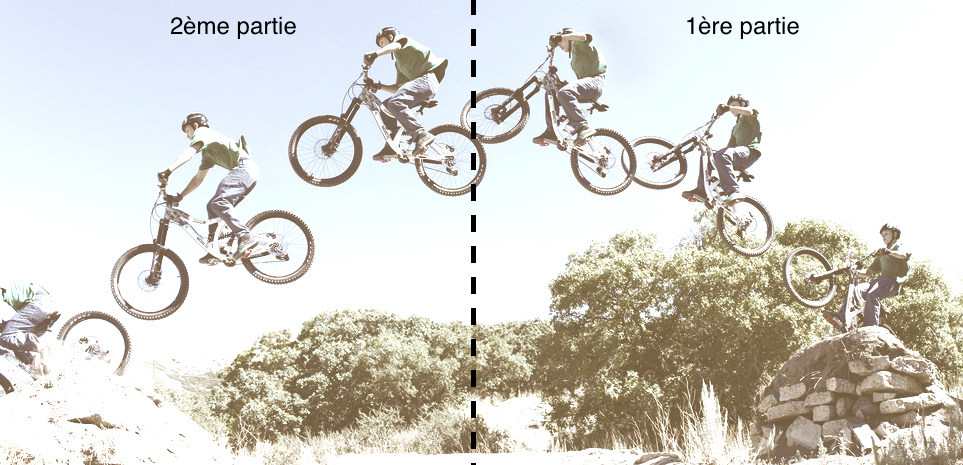 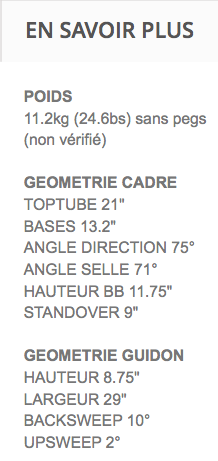 Caractéristiques :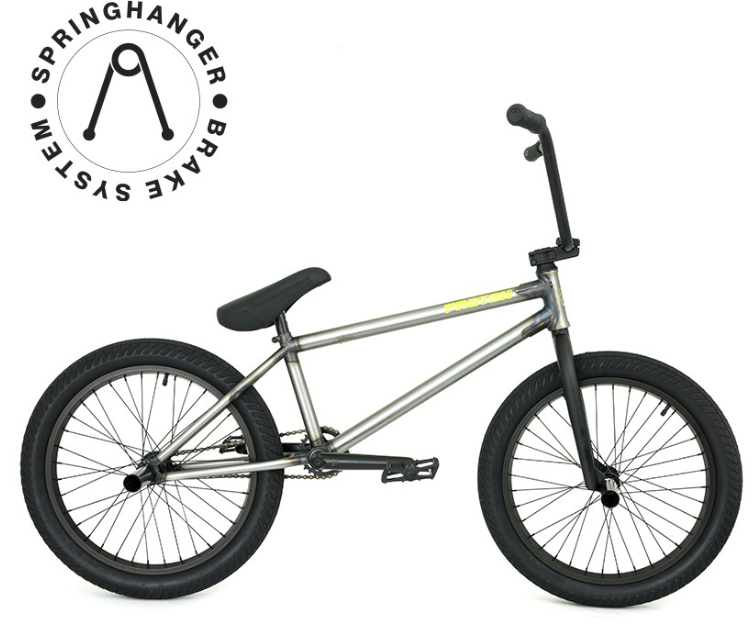 a. Que peut-on dire de la vitesse lors de la première partie du saut ? Justifier votre réponse._________________________________________________________________________________________________________________________________________________________________________________________________________________________________________________________b. Comment peut-on alors qualifier le mouvement pour cette partie du saut ? ________________________________________________________________________________________________________________________________________________________________________________________________________________________________________________1. c. Tracer sur la photo la trajectoire du centre de gravité du système vélo+enfant au cours du saut.	1. d. Pourquoi peut-on dire que l’énergie cinétique est constante sur la première partie du saut ?____________________________________________________________________________________________________________________________________________________________________________	1. e. Comment varie l’énergie potentielle Ep  du système sur la première partie du saut? Justifier votre réponse.____________________________________________________________________________________________________________________________________________________________________________	2. a. Identifier l’interaction mise en jeu pendant le saut. On néglige les frottements de l’air.____________________________________________________________________________________________________________________________________________________________________________	2. b. Cette interaction est-elle de contact ou à distance ? Justifier votre réponse.____________________________________________________________________________________________________________________________________________________________________________	2. c. Nommer la force qui s’applique au système {vélo + enfant} et écrire son expression.____________________________________________________________________________________________________________________________________________________________________________	2. d. Calculer la valeur de cette force.____________________________________________________________________________________________________________________________________________________________________________	2. e. Donner les 4 caractéristiques de cette force (point d’application, sens, direction, valeur).________________________________________________________________________________________________________________________________________________________________________________________________________________________________________________________________________________________________________________________________________________________	2. f. Représenter cette force à l’échelle au point A sur la photo. (1N <=> 1cm)